UMOWA       /2021zawarta w Ostrołęce w dniu  …..  listopada  2021 r. pomiędzyProkuraturą Okręgową w Ostrołęce, z siedzibą przy ulicy Kościuszki 19, 07-410 Ostrołęka, numer NIP 758 17 98 137, REGON 550411384, działającą na podstawie ustawy Prawo o Prokuraturze z dnia 28 stycznia 2016 r. (tj. Dz.U.2019.740), reprezentowaną przez: ___________________________________________________________________________zwaną dalej „Zamawiającym" a firmą: __________________________________________________________________________, reprezentowaną przez:__________________________________________________________________________zwaną dalej „Wykonawcą"w wyniku wyboru najkorzystniejszej oferty, w postępowaniu nr 3004-7.262.13.2021§ 1Przedmiotem umowy jest dostawa centrali telefonicznych   __________ (model)  dla Prokuratury Rejonowej w Pułtusku, Wyszkowie oraz w Przasnyszu wraz z ich montażem, konfiguracją, dostawa i podłączenie dostarczonych wraz z centralami aparatów telefonicznych systemowych, zaprogramowanie central telefonicznych zgodnie z wymaganiami Zamawiającegoprzeprowadzenie szkolenia z zakresu użytkowania aparatów cyfrowych i centrali wytypowanych przez Zamawiającego pracowników w każdej lokalizacjiprzekazanie Zamawiającemu dokumentacji powykonawczej zawierającej co najmniej:schematy dla gniazd telekomunikacyjnych,instrukcje obsługi, certyfikaty i atesty wszystkich urządzeń, zestawienie oprogramowania, które zostało zastosowane wraz z licencjami. Licencja musi być  nieograniczona czasowo na użytkowanie dostarczonej centrali z możliwością sprzedaży dowolnemu podmiotowi centrali wraz z licencją.dokumentację techniczną z opisem połączeń w centrali i numerami wewnętrznymi przypisanymi do danych pokoi w budynku Prokuratury Rejonowej w Ostrołęce  Parametry techniczne zawiera zał. nr 1 do niniejszej umowy.§ 2Dostawa, montaż i uruchomienie central telefonicznych oraz aparatów telefonicznych  nastąpi nie później niż do dnia 16 grudnia 2021 r.§ 3Prace instalacyjne w każdym z budynków nie mogą trwać dłużej niż 3 kolejne dni urzędowania jednostki, w sposób, który nie spowoduje przerw w pracy obiektu.Prace uciążliwe dla funkcjonowania Prokuratur, Wykonawca wykona po godzinach pracy urzędu tj. po 15:30 lub w dni wolne od pracy po wcześniejszym uzgodnieniu z Zamawiającym. Organizacja prac Wykonawcy nie może utrudniać bieżącej działalności Zamawiającego.Wykonawca odpowiada za wszelkie szkody wyrządzone Zamawiającemu oraz osobom trzecim lub ich mieniu w trakcie realizacji zamówienia jak i o okresie udzielonej gwarancji. W przypadku wystąpienia takiej szkody będzie zobowiązany do jej pełnego naprawienia chyba, że zostały spowodowane działaniem Siły Wyższej, wyłączną winą Zamawiającego lub osoby trzeciej, za którą Wykonawca nie ponosi odpowiedzialności.Wykonawca oświadcza, że centrale telefoniczne oraz aparaty telefoniczne, które będą zainstalowane w budynkach Zamawiającego posiadają deklarację zgodności  CE Wykonawca udziela Zamawiającemu 24 miesiące gwarancji na dostarczony sprzęt 
w konfiguracji i o parametrach zgodnych z przedmiotem zamówienia oraz oprogramowania  centrali telefonicznej.Termin gwarancji rozpoczyna się od daty uruchomienia centrali i podpisania protokołu odbioru zamówienia.przeglądy serwisowe zgodnie z zaleceniami producenta wykonawca będzie świadczył w okresie gwarancji bez ponoszenia dodatkowych kosztów przez Zamawiającego. wykonawca zapewnieni opiekuna technicznego, który będzie dostępny dla Zamawiającego od poniedziałku do piątku w godz. 07:30-15:30  w celu zapewnienia bieżącej obsługi pod nr telefonu ……………… email……………………………………….opiekun techniczny będzie służył pomocą telefoniczną w sprawach konfiguracyjnych centrali oraz aparatów telefonicznychwykonawca podejmie działania naprawcze przy zgłoszonej awarii w czasie nie dłuższym niż 2 godziny od zgłoszenia awariiw przypadku. gdy naprawa nie jest możliwa do wykonania w ciągu 24 godzin, a usterka/awaria dotyczy wadliwego działania dostarczonych urządzeń wykonawca zobowiązuje się nieodpłatnie dostarczyć urządzenia zastępcze co najmniej o tych samych parametrach technicznych, w terminie 48 godzin od momentu zgłoszenia usterki/awarii. Trzy naprawy gwarancyjne tego samego urządzenia uprawniają do wymiany urządzenia na nowe.wymieniając urządzenie wykonawca zobowiązany jest w każdym wypadku dostarczyć urządzenie fabrycznie nowe, o parametrach technicznych nie gorszych od urządzenia podlegającego wymianie.każdy dzień naprawy gwarancyjnej przedłuża gwarancję o czas przerwy w eksploatacji,  w przypadku naprawy gwarancyjnej poza siedzibą Zamawiającego wszelkie koszty z tym związane ponosi Wykonawca.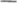 § 4Strony ustalają, że wysokość łącznego wynagrodzenia za realizację przedmiotu umowy wynosi: brutto: ___________ zł (słownie _______złotych), w tym VAT, wartość netto: ___________ zł (słownie: __________ zł).Zamawiający ma obowiązek uregulowania należności, po realizacji usługi potwierdzonej podpisanym protokołem odbioru w terminie do 21 dni od daty otrzymania faktury VAT, ale nie później niż do 30 grudnia 2021 roku.Za termin zapłaty uznaje się dzień, w którym Zamawiający polecił swojemu bankowi przelać na wskazane konto kwotę wynikającą z prawidłowo wystawionej faktury.§ 5Strony postanawiają, że obowiązującą je formą odszkodowania stanowią kary umowne.Wykonawca zapłaci Zamawiającemu kary umowne:za zwłokę w realizacji przedmiotu umowy w wysokości 1 % wartości brutto umowy za każdy dzień zwłoki,za odstąpienie od umowy z przyczyn zależnych od Wykonawcy w wysokości 20 % wartości brutto umowy.Zamawiającemu przysługuje prawo potrącenia naliczonych kar umownych z faktury (rachunku) wystawionej przez Wykonawcę. W przypadku kiedy Zamawiający nie będzie miał możliwości skorzystania z potracenia naliczonych kar umownych zgodnie z ust. 3 Wykonawca zapłaci karę  umowną na wskazany przez Zamawiającego rachunek bankowy przelewem, w terminie 7 dni kalendarzowych od dnia doręczenia mu żądania Zamawiającego zapłaty takiej kary. Opóźnienie w zapłacie faktury rodzi po stronie Zamawiającego obowiązek zapłaty Wykonawcy odsetek ustawowych.Zamawiający upoważniony jest do domagania się odszkodowania na zasadach ogólnych, jeżeli poniesiona szkoda przekracza kary umowne.§ 6Wykonawca zobowiązuje się do bezwzględnego zachowania w poufności i nieujawniania informacji uzyskanych w związku z wykonywaniem umowy, także po zakończeniu jej realizacji.  Obowiązek ten nie dotyczy informacji, co do których Zamawiający ma nałożony ustawowy obowiązek publikacji lub które stanowią informacje jawne, publiczne, opublikowane przez Zamawiającego.§ 7Nadzór nad prawidłową realizacją umowy pełni:- ze strony Zamawiającego:………………..………………….……..……. – email………………..……………….…., 
tel. …………….………….………….………. …………………………………..…………….   – email ………..……………….……….…., 
tel. ………………………………..….- ze strony Wykonawcy: …………………..……………………..…….  – email ………..……………….……….….,
tel. …………………..…….§ 8Zmiany niniejszej umowy wymagają dla swej ważności formy pisemnej pod rygorem nieważności.W razie powstania sporu na tle wykonania niniejszej umowy, Strony zobowiązują się               w pierwszej kolejności do wyczerpania drogi postępowania reklamacyjnego.Spory mogące wyniknąć z realizacji niniejszej umowy będą rozpatrywane przez sąd właściwy dla  siedziby Zamawiającego.W sprawach nie uregulowanych niniejszą umową mają zastosowanie przepisy kodeksu cywilnego.Umowę sporządzono w trzech jednobrzmiących egzemplarzach, dwa dla Zamawiającego, jeden dla Wykonawcy.ZAMAWIAJĄCY:                                                                  WYKONAWCA:załączniki do umowy:oferta Wykonawcyopis przedmiotu zamówienia 